DECISÃO ADMINISTRATIVAPregão Eletrônico Nº 058/2023Município de Santo Antônio do Sudoeste-PRDECISÃO:Eu, Elionete K. da Silva Castiglioni, Pregoeira do Município de Santo Antônio do Sudoeste-PR, após análise minuciosa das razões apresentadas pela recorrente, TTINET TELECOMUNICAÇÕES LTDA, e das contrarrazões da recorrida, RLINE TELECOM LTDA, no âmbito do Pregão Eletrônico Nº 058/2023, concernente à contratação de Empresa para Prestação de Serviços de Provedor de Link de Internet através de Fibra Óptica e Transporte de Dados para o Município de Santo Antônio do Sudoeste-PR, proferiu a seguinte decisão:FATOS:A recorrente, TTINET TELECOMUNICAÇÕES LTDA, levanta a questão da habilitação da recorrida, RLINE TELECOM LTDA, no contexto do Pregão Eletrônico Nº 058/2023, em sua afirmação de que a empresa RLINE TELECOM LTDA, não apresentou os protocolos de atendimento de fibra ótica no perímetro rural, um elemento essencial para a qualificação técnica no referido processo licitatório. Esta alegação se baseia na suposta ausência de documentação que comprovaria a aptidão da recorrida para fornecer serviços de internet via fibra ótica em áreas rurais, um critério de extrema relevância na contratação em análise.Por sua vez, a recorrida, RLINE TELECOM LTDA, contrarrazões a assertiva da recorrente afirmando que atendeu integralmente a todos os pontos levantados no processo de habilitação, contestando, assim, qualquer deficiência ou falta de documentação exigida para a demonstração de sua capacidade técnica e, por conseguinte, sua elegibilidade para participar do referido procedimento licitatório.FUNDAMENTOS DA DECISÃO:Em análise à luz do direito aplicável a procedimentos licitatórios, é imperativo observar que a habilitação técnica das empresas concorrentes é um requisito fundamental para assegurar que a empresa contratada seja efetivamente capaz de cumprir os requisitos e as especificações necessárias para a execução do objeto do contrato. Neste contexto, a alegação da recorrente, TTINET TELECOMUNICAÇÕES LTDA, de que a recorrida, RLINE TELECOM LTDA, não apresentou os protocolos de atendimento de fibra ótica no perímetro rural, e, portanto, deveria ser inabilitada, exige uma análise criteriosa.No entanto, deve ser enfaticamente ressaltado que o edital do Pregão Eletrônico Nº 058/2023 não estabelece, de forma expressa, a exigência de apresentação dos protocolos de atendimento de fibra ótica no perímetro rural como critério de habilitação técnica. O edital, enquanto instrumento normativo que rege o processo licitatório, é o documento que estabelece as condições e os requisitos que os licitantes devem cumprir para participar do certame.Diante deste fato, é essencial reconhecer que a recorrida, RLINE TELECOM LTDA, atendeu o edital em sua integralidade, cumprindo os requisitos e as obrigações nele estipulados. Não havendo no edital a exigência específica dos protocolos mencionados pela recorrente, a recorrida não poderia ser penalizada por não apresentá-los, uma vez que não foram requisitados pelo próprio edital que rege o certame.A garantia da lisura e da legalidade do processo licitatório é uma preocupação primordial deste órgão. Portanto, considerando que a recorrida cumpriu todos os requisitos estabelecidos no edital, esta Instância decide manter sua habilitação no Pregão Eletrônico Nº 058/2023.DECISÃO:Após cuidadosa análise das alegações apresentadas pelas partes, considerando a relevância da questão da habilitação técnica, esta Instância decide que a recorrida, RLINE TELECOM LTDA, deve ser mantida habilitada no Pregão Eletrônico Nº 058/2023.A decisão fundamenta-se no seguinte entendimento: A recorrida apresentou argumentos consistentes e documentação que, a nosso ver, demonstra o atendimento aos requisitos de habilitação, incluindo a comprovação da aptidão para a prestação de serviços de fibra ótica no perímetro rural. Portanto, não foram identificadas deficiências substanciais ou irregularidades que justifiquem sua inabilitação.A garantia da lisura e da legalidade do processo licitatório é uma preocupação primordial deste órgão e, na ausência de evidências convincentes que justifiquem a inabilitação da recorrida, esta Instância considera prudente e justa manter sua habilitação, garantindo, assim, a continuidade do procedimento licitatório.Portanto, a decisão é proferida em favor da recorrida, RLINE TELECOM LTDA, mantendo-a habilitada no Pregão Eletrônico Nº 058/2023, com base na avaliação de que ela cumpriu os requisitos estabelecidos no edital para a habilitação técnica.     Santo Antônio do Sudoeste-PR, 27 de outubro de 2023.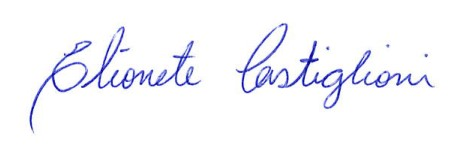 ELIONETE K. DA SILVA CASTIGLIONIPregoeira